РОССИЙСКАЯ ФЕДЕРАЦИЯСвердловская областьДУМА  ПЫШМИНСКОГО  ГОРОДСКОГО  ОКРУГА(5 созыв, 52 заседание)Р Е Ш Е Н И Еот  23 августа 2017 г.   №  318                              р.п.ПышмаОб оплате труда работников муниципальных образовательных организаций Пышминского городского округаВ соответствии с постановлением Правительства Свердловской области от 12.10.2016 № 708-ПП «Об оплате труда работников государственных организаций Свердловской области, в отношении которых функции и полномочия учредителя осуществляются Министерством общего и профессионального образования Свердловской области», постановлением главы Пышминского городского округа от 09.10.2009 № 477 «О введении новых систем оплаты труда работников муниципальных учреждений Пышминского городского округа», в целях совершенствования системы оплаты труда работников муниципальных образовательных организаций Пышминского городского округа Дума Пышминского городского округа РЕШИЛА:1. Утвердить Примерное положение об оплате труда работников муниципальных образовательных организаций Пышминского городского округа (прилагается).2.   Управлению образования Администрации Пышминского городского округа обеспечить проведение в образовательных организациях Пышминского городского округа, в отношении которых функции и полномочия учредителя осуществляются Управлением образования Администрации Пышминского городского округа, организационных мероприятий, связанных с изменением существенных условий оплаты труда.3. Признать утратившими силу: решение Думы Пышминского городского округа от 22.09.2010 № 146 «О введении новой системы оплаты труда работников муниципальных образовательных учреждений Пышминского городского округа»; решение Думы Пышминского городского округа от 24.11.2010 № 181 «О внесении изменений в Положение об оплате труда работников муниципальных образовательных учреждений Пышминского городского округа, утвержденное решением Думы Пышминского городского округа от 22.09.2010 № 146 «О введении новой системы оплаты труда работников муниципальных образовательных учреждений Пышминского городского округа»; решение Думы Пышминского городского округа от 25.10.2011 № 275 «О внесении изменений в Положение об оплате труда работников муниципальных образовательных учреждений Пышминского городского округа, утвержденное решением Думы Пышминского городского округа от 22.09.2010 № 146 «О введении новой системы оплаты труда работников муниципальных образовательных учреждений Пышминского городского округа»; решение Думы Пышминского городского округа от 25.04.2012 № 334 «О внесении изменений в решение Думы Пышминского городского округа от 22.09.2010 № 146 «О введении новой системы оплаты труда работников муниципальных образовательных учреждений Пышминского городского округа»; решение Думы Пышминского городского округа от 28.11.2012 № 371«О внесении изменений в решение Думы Пышминского городского округа от 22.09.2010 № 146 «О введении новой системы оплаты труда работников муниципальных образовательных учреждений Пышминского городского округа»; решение Думы Пышминского городского округа от 29.05.2013 № 403 «О внесении изменений в решение Думы Пышминского городского округа от 22.09.2010 № 146 «О введении новой системы оплаты труда работников муниципальных образовательных учреждений Пышминского городского округа»; решение Думы Пышминского городского округа от 26.02.2014 № 45 «О внесении изменений в Примерное положение об оплате труда работников муниципальных образовательных учреждений Пышминского городского округа, утвержденное решением Думы Пышминского городского округа от 22.09.2010 № 146 «О введении новой системы оплаты труда работников муниципальных образовательных учреждений Пышминского городского округа»; решение Думы Пышминского городского округа от 29.06.2016 № 231 «О внесении изменений в Примерное положение об оплате труда работников муниципальных образовательных организаций Пышминского городского округа, утвержденное решением Думы Пышминского городского округа от 22.09.2010 № 146 «О введении новой системы оплаты труда работников муниципальных образовательных учреждений Пышминского городского округа».4. Финансовое обеспечение расходных обязательств, связанных с реализацией настоящего Решения, осуществляется в пределах бюджетных ассигнований на обеспечение выполнения функций муниципальных образовательных организаций Пышминского городского округа, предусмотренных в местном бюджете на соответствующий финансовый год.5. Настоящее решение вступает в силу со дня опубликования.6. Настоящее Решение опубликовать в газете «Пышминские вести».7. Контроль выполнения настоящего Решения возложить на постоянную комиссию Думы Пышминского городского округа по экономической политике, бюджету, финансам, налогам (Артамонов А.В.).УТВЕРЖДЕНОРешением Думы Пышминского городского округаот 23 августа 2017 г. № 318ПРИМЕРНОЕ ПОЛОЖЕНИЕ
об оплате труда работников муниципальных образовательных организаций Пышминского городского округаГлава 1. Общие положения1. Настоящее Примерное положение об оплате труда работников муниципальных образовательных организаций Пышминского городского округа (далее – Примерное положение) применяется при исчислении заработной платы работников муниципальных образовательных организаций Пышминского городского округа (далее – образовательные организации).2. Заработная плата работников образовательных организаций устанавливается трудовыми договорами в соответствии с действующими в образовательных организациях системами оплаты труда. Системы оплаты труда в образовательных организациях устанавливаются на основе настоящего Примерного положения коллективными договорами, соглашениями, локальными нормативными актами в соответствии с трудовым законодательством и иными нормативными правовыми актами, содержащими нормы трудового права с учетом мнения выборного органа первичной профсоюзной организации или при его отсутствии иного представительного органа работников образовательных организации.3. Фонд оплаты труда в образовательных организациях формируется Управлением образования Администрации Пышминского городского округа (далее – Управление образования) исходя из объема субсидии, предоставляемой бюджетным образовательным организациям на финансовое обеспечение выполнения муниципального задания, и средств, поступающих от приносящей доход деятельности.4. Штатное расписание образовательной организации утверждается руководителем образовательной организации по согласованию с Управлением образования и включает в себя все должности служащих (профессии рабочих) данной образовательной организации в пределах утвержденного на соответствующий финансовый год фонда оплаты труда.Управление образования может устанавливать предельную долю оплаты труда работников, занимающих должности, не относящиеся к основному и (или) административно-управленческому персоналу, в фонде оплаты труда образовательной организации, а также перечень должностей, не относящихся к основному и (или) административно-управленческому персоналу образовательной организации.5. Должности работников, включаемые в штатное расписание образовательной организации, должны определяться в соответствии с уставом образовательной организации и соответствовать Единому квалификационному справочнику должностей руководителей, специалистов и служащих, раздел «Квалификационные характеристики должностей работников образования», утвержденному приказом Министерства здравоохранения и социального развития Российской Федерации от 26.08.2010 № 761н «Об утверждении Единого квалификационного справочника должностей руководителей, специалистов и служащих, раздел «Квалификационные характеристики должностей работников образования» (далее – ЕКС), выпускам Единого тарифно-квалификационного справочника работ и профессий рабочих, утвержденного постановлениями Госкомтруда СССР и Секретариата ВЦСПС, действующим на территории России в соответствии с постановлением Министерства труда и занятости населения Российской Федерации от 12.05.1992 № 15а «О применении действующих квалификационных справочников работ, профессий рабочих и должностей служащих на предприятиях и в организациях, расположенных на территории России» (далее – ЕТКС), и номенклатуре должностей педагогических работников, утвержденной постановлением Правительства Российской Федерации от 08.08.2013 № 678 «Об утверждении номенклатуры должностей педагогических работников организаций, осуществляющих образовательную деятельность, должностей руководителей образовательных организаций» (далее – номенклатура должностей).Глава 2. Условия определения оплаты труда6. Оплата труда работников образовательной организации, устанавливается с учетом:1) ЕТКС;2) номенклатуры должностей;3) ЕКС или профессиональных стандартов;4) государственных гарантий по оплате труда, предусмотренных трудовым законодательством;5) профессиональных квалификационных групп;6) перечня видов выплат компенсационного характера;7) перечня видов выплат стимулирующего характера;8) единых рекомендаций Российской трехсторонней комиссии по регулированию социально-трудовых отношений по установлению на федеральном, региональном и местном уровнях оплаты труда работников государственных и муниципальных организаций;9) мнения выборного органа первичной профсоюзной организации или при его отсутствии иного представительного органа работников образовательной организации.7. При определении размера оплаты труда работников образовательных организаций учитываются следующие условия:1) показатели квалификации (образование, стаж педагогической работы, наличие квалификационной категории, наличие ученой степени, почетного звания);2) продолжительность рабочего времени (нормы часов педагогической работы за ставку заработной платы) педагогических работников образовательных организаций;3) объемы учебной (педагогической) работы;4) исчисление заработной платы педагогических работников на основе тарификации;5) особенности исчисления почасовой оплаты труда педагогических работников;6) условия труда, отклоняющиеся от нормальных, выплаты, обусловленные районным регулированием оплаты труда.8. Заработная плата работников образовательных организаций предельными размерами не ограничивается, за исключением случаев, предусмотренных Трудовым кодексом Российской Федерации и настоящим Примерным положением.9. Изменение оплаты труда работников образовательной организации производится:1) при присвоении квалификационной категории – со дня вынесения решения соответствующей аттестационной комиссии;2) при присвоении почетного звания – со дня присвоения (при предъявлении документа, подтверждающего присвоение почетного звания);3) при присуждении ученой степени кандидата наук – со дня издания Министерством образования и науки Российской Федерации приказа о выдаче диплома кандидата наук (при предъявлении диплома кандидата наук);4) при присуждении ученой степени доктора наук – со дня издания Министерством образования и науки Российской Федерации приказа о выдаче диплома доктора наук (при предъявлении диплома доктора наук).10. При наступлении у работника права в соответствии с пунктом 9 настоящего Примерного положения на изменение заработной платы в период пребывания его в ежегодном или другом отпуске, а также в период его временной нетрудоспособности выплата заработной платы производится с соблюдением норм трудового законодательства.11. Руководители образовательных организаций:1) проверяют документы об образовании и стаже педагогической работы, другие основания, предусмотренные настоящим Примерным положением, в соответствии с которыми определяются размеры окладов (должностных окладов), ставок заработной платы работников;2) ежегодно составляют и утверждают тарификационные списки работников, выполняющих педагогическую работу, включая работников, выполняющих эту работу в той же образовательной организации помимо своей основной работы, а также штатное расписание на других работников образовательной организации;3) несут ответственность за своевременное и правильное определение размеров заработной платы работников образовательных организаций.12. Предельный объем учебной нагрузки (преподавательской работы), которая может выполняться в образовательной организации педагогическими работниками, устанавливается в случаях, предусмотренных законодательством, в соответствии с Трудовым кодексом Российской Федерации, федеральными законами и иными нормативными правовыми актами, содержащими нормы трудового права.13. Преподавательская работа в той же образовательной организации для педагогических работников не является совместительством и не требует заключения трудового договора при условии осуществления видов работы, предусмотренных пунктом 2 постановления Министерства труда и социального развития Российской Федерации от 30.06.2003 № 41 «Об особенностях работы по совместительству педагогических, медицинских, фармацевтических работников и работников культуры».14. Предоставление преподавательской работы работникам, выполняющим ее помимо основной работы в той же образовательной организации, а также педагогическим, руководящим и иным работникам других образовательных организаций, работникам предприятий и организаций (включая работников органов местного самоуправления, осуществляющих управление в сфере образования) осуществляется с учетом мнения выборного органа первичной профсоюзной организации или при его отсутствии иного представительного органа работников при условии, что педагогические работники, для которых данная образовательная организация является основным местом работы, обеспечены преподавательской работой по своей специальности в объеме не менее чем на ставку заработной платы либо в меньшем объеме с их письменного согласия.Глава 3. Порядок определения оплаты труда отдельных категорий работников образовательных организаций15. Оплата труда работников образовательных организаций включает в себя:1) размеры окладов (должностных окладов), ставок заработной платы по профессиональным квалификационным группам;2) выплаты компенсационного характера в соответствии с перечнем видов выплат компенсационного характера, установленных в главе 5 настоящего Примерного положения;3) выплаты стимулирующего характера в соответствии с перечнем видов выплат стимулирующего характера, установленных в главе 6 настоящего Примерного положения.16. Образовательная организация в пределах имеющихся у нее средств на оплату труда самостоятельно определяет размеры окладов (должностных окладов), ставок заработной платы, а также размеры стимулирующих и иных выплат в соответствии с настоящим Примерным положением, за исключением случаев, предусмотренных Трудовым кодексом Российской Федерации.17. Размеры окладов (должностных окладов), ставок заработной платы работников образовательных организаций устанавливаются на основе отнесения должностей к соответствующим профессиональным квалификационным группам в соответствии с занимаемой должностью и не могут быть ниже минимальных размеров окладов (должностных окладов), ставок заработной платы работников по соответствующим профессиональным квалификационным группам.18. Приведенные в настоящем Примерном положении размеры окладов (должностных окладов), ставок заработной платы являются минимальными. Образовательная организация имеет право самостоятельно устанавливать размер окладов (должностных окладов), ставок заработной платы работникам с учетом требований к профессиональной подготовке и уровню квалификации, которые необходимы для осуществления соответствующей профессиональной деятельности. Образовательная организация имеет право производить корректировку указанных величин в сторону их повышения исходя из объемов имеющегося финансирования.19. Размер оклада (должностного оклада), ставки заработной платы повышается на 25 процентов работникам образовательных организаций, имеющим высшее или среднее профессиональное образование по занимаемой должности, за работу в образовательных организациях, обособленных структурных подразделениях образовательных организаций, расположенных в сельской местности и рабочих поселках (поселках городского типа). Указанное повышение образует новые размеры окладов (должностных окладов), ставок заработной платы и учитывается при начислении компенсационных, стимулирующих и иных выплат, устанавливаемых в процентах к окладу (должностному окладу), ставке заработной платы.Перечень должностей работников, которым устанавливается повышенный на 25 процентов размер оклада (должностного оклада), ставки заработной платы за работу в образовательных организациях и в их обособленных структурных подразделениях, расположенных в сельской местности и рабочих поселках (поселках городского типа), приведен в приложении № 1 к настоящему Примерному положению.20. Оплата труда работников, занятых по совместительству, производится пропорционально отработанному времени, в зависимости от выработки либо на других условиях, определенных трудовым договором.Определение размеров заработной платы по основной должности, а также по должности, занимаемой в порядке совместительства, производится раздельно по каждой из должностей.21. При работе на условиях неполного рабочего времени оплата труда работника производится пропорционально отработанному им времени или в зависимости от выполненного им объема работ.22. Размеры должностных окладов, ставок заработной платы работников образовательных организаций, занимающих должности учебно-вспомогательного персонала (далее – работники учебно-вспомогательного персонала), должности педагогических работников (далее – педагогические работники), должности руководителей структурных подразделений (далее – руководители структурных подразделений), устанавливаются на основе отнесения занимаемых ими должностей к профессиональным квалификационным группам в соответствии с приказом Министерства здравоохранения и социального развития Российской Федерации  от 05.05.2008 № 216н «Об утверждении профессиональных квалификационных групп должностей работников образования».23. Минимальные размеры должностных окладов по профессиональной квалификационной группе должностей работников учебно-вспомогательного персонала, педагогических работников, руководителей структурных подразделений установлены в приложениях № 2, 3 и 4 к настоящему Примерному положению.24. Продолжительность рабочего времени педагогических работников регламентируется приказами Министерства образования и науки Российской Федерации от 22.12.2014 № 1601 «О продолжительности рабочего времени (нормах часов педагогической работы за ставку заработной платы) педагогических работников и о порядке определения учебной нагрузки педагогических работников, оговариваемой в трудовом договоре» и от 11.05.2016 № 536 «Об утверждении Особенностей режима рабочего времени и времени отдыха педагогических и иных работников организаций, осуществляющих образовательную деятельность».25. Размеры должностных окладов заместителей руководителей структурных подразделений устанавливаются работодателем на 10–30 процентов ниже должностных окладов руководителя соответствующего структурного подразделения без учета повышений, предусмотренных примечанием к приложению № 4 к настоящему Примерному положению.Конкретный размер должностных окладов заместителей руководителей структурных подразделений устанавливается в соответствии с локальным актом образовательной организации, принятым руководителем образовательной организации с учетом мнения выборного органа первичной профсоюзной организации или иного представительного органа работников образовательной организации.26. Размеры должностных окладов по профессиональным квалификационным группам работников, занимающих должности служащих (далее – служащие), устанавливаются на основе отнесения должностей к профессиональным квалификационным группам, утвержденным приказом Министерства здравоохранения и социального развития Российской Федерации от 29.05.2008 № 247н «Об утверждении профессиональных квалификационных групп общеотраслевых должностей руководителей, специалистов и служащих».27. Минимальные размеры должностных окладов по профессиональной квалификационной группе «Общеотраслевые должности служащих» установлены в приложении № 5 к настоящему Примерному положению.28. Размеры должностных окладов по профессиональным квалификационным группам медицинских работников образовательных организаций (далее – медицинские работники) устанавливаются на основе отнесения должностей к профессиональным квалификационным группам, утвержденным приказом Министерства здравоохранения и социального развития Российской Федерации от 06.08.2007 № 526 «Об утверждении профессиональных квалификационных групп должностей медицинских и фармацевтических работников».29. Минимальные размеры должностных окладов по профессиональной квалификационной группе медицинских и фармацевтических работников установлены в приложении № 6 к настоящему Примерному положению.30. Размеры окладов (должностных окладов) по профессиональным квалификационным группам работников культуры, искусства и кинематографии образовательных организаций (далее – работники культуры, искусства и кинематографии) устанавливаются на основе отнесения должностей к профессиональным квалификационным группам, утвержденным приказами Министерства здравоохранения и социального развития Российской Федерации от 31.08.2007 № 570 «Об утверждении профессиональных квалификационных групп должностей работников культуры, искусства и кинематографии» и от 14.03.2008 № 121н «Об утверждении профессиональных квалификационных групп профессий рабочих культуры, искусства и кинематографии».31. Минимальные размеры окладов (должностных окладов) по профессиональным квалификационным группам должностей работников и профессий рабочих культуры и искусства установлены в приложениях № 7 и 8 к настоящему Примерному положению.32. Размеры окладов рабочих устанавливаются в зависимости от присвоенных им квалификационных разрядов в соответствии с ЕТКС на основе отнесения к профессиональным квалификационным группам общеотраслевых профессий рабочих, утвержденным приказом Министерства здравоохранения и социального развития Российской Федерации от 29.05.2008 № 248н «Об утверждении профессиональных квалификационных групп общеотраслевых профессий рабочих».33. Минимальные размеры окладов по квалификационным разрядам общеотраслевых профессий рабочих установлены в приложениях № 9 и 10 
к настоящему Примерному положению.34. С учетом условий и результатов труда учебно-вспомогательному персоналу, педагогическим работникам,  руководителям структурных подразделений и их заместителям, работникам профессорско-преподавательского состава, служащим, медицинским и фармацевтическим работникам, работникам культуры, искусства и кинематографии, рабочим устанавливаются выплаты компенсационного и стимулирующего характера, предусмотренные главами 5 и 6 настоящего Примерного положения.Глава 4. Условия оплаты труда руководителя образовательной организации, его заместителей и главного бухгалтера35. Размер, порядок и условия оплаты труда руководителя образовательной организации устанавливаются работодателем в трудовом договоре.36. Оплата труда руководителя образовательной организации, его заместителей и главного бухгалтера включает в себя:1) должностной оклад;2) выплаты компенсационного характера;3) выплаты стимулирующего характера.37. Размер должностного оклада руководителя образовательной организации определяется в трудовом договоре, составленном на основе типовой формы трудового договора, утвержденной постановлением Правительства Российской Федерации от 12.04.2013 № 329 «О типовой форме трудового договора с руководителем государственного (муниципального) учреждения», в зависимости от сложности труда, в том числе с учетом масштаба управления, особенностей деятельности и значимости образовательной организации, в соответствии с системой критериев для дифференцированного установления оклада руководителям образовательной организаций, утвержденной Управлением образования.38. Предельный уровень соотношения среднемесячной заработной платы руководителей, формируемой за счет всех источников финансового обеспечения и рассчитываемой за календарный год, и среднемесячной заработной платы работников образовательной организаций (без учета заработной платы соответствующего руководителя) устанавливается Управлением образования исходя из особенностей типов и видов этих организаций в кратности от 1 до 3.Соотношение среднемесячной заработной платы руководителей и среднемесячной заработной платы работников образовательных организаций (без учета заработной платы соответствующего руководителя), формируемых за счет всех источников финансового обеспечения, рассчитывается за календарный год. Предельный уровень соотношения среднемесячной заработной платы заместителей руководителей и главных бухгалтеров, формируемой за счет всех источников финансового обеспечения и рассчитываемой за календарный год, и среднемесячной заработной платы работников образовательных организаций (без учета заработной платы соответствующих заместителей руководителя и главного бухгалтера) устанавливается Управлением образования исходя из особенностей типов и видов этих организаций в кратности от 1 до 3.Соотношение среднемесячной заработной платы заместителей руководителей и главного бухгалтера и среднемесячной заработной платы работников образовательных организаций (без учета заработной платы соответствующих заместителей руководителя и главного бухгалтера), формируемых за счет всех источников финансового обеспечения, рассчитывается за календарный год. Определение размера среднемесячной заработной платы осуществляется в соответствии с методикой, используемой при определении среднемесячной заработной платы работников для целей статистического наблюдения, утвержденной федеральным органом исполнительной власти, осуществляющим функции по выработке государственной политики и нормативно-правовому регулированию в сфере официального статистического учета.39. При установлении должностных окладов руководителям образовательных организаций предусматривается их повышение по результатам аттестации на соответствие занимаемой должности в порядке и размерах, установленных учредителем образовательной организации.40. Должностные оклады заместителей руководителя и главного бухгалтера образовательной организации устанавливается работодателем на 10–30 процентов ниже должностного оклада руководителя образовательной организации, установленного в соответствии с пунктом 37 настоящего Примерного положения без учета его повышения, предусмотренного пунктом 39 настоящего Примерного положения.Конкретный размер должностных окладов заместителей руководителя и главного бухгалтера образовательной организации устанавливается в соответствии с локальным актом образовательной организации, принятым руководителем образовательной организации с учетом мнения выборного органа первичной профсоюзной организации или иного представительного органа работников образовательной организации.41. Руководителю, заместителям руководителя при условии, что их деятельность связана с руководством образовательной, научной и (или) творческой, научно-методической, методической деятельностью, имеющим ученую степень кандидата (доктора) наук и (или) почетное звание (СССР, РСФСР, Российской Федерации), название которого начинается со слов «Народный» или «Заслуженный», за должность доцента (профессора) устанавливаются стимулирующие выплаты в размерах, установленных:для руководителей – Управлением образования;для заместителей руководителя – коллективным договором, локальным нормативным актом образовательной организации, трудовым договором.42. Стимулирование руководителя образовательной организации, в том числе за счет средств, полученных от приносящей доход деятельности образовательных организации, осуществляется в соответствии с показателями эффективности и критериями оценки показателей эффективности деятельности руководителя образовательной организации, на основании положения о стимулировании руководителей образовательных организаций, утвержденного приказом Управления образования (далее – положение о стимулировании руководителей образовательных организаций).43. Заместителям руководителя и главному бухгалтеру образовательной организации устанавливаются выплаты компенсационного и стимулирующего характера в соответствии с главами 5 и 6 настоящего Примерного положения.Решение о выплатах компенсационного и стимулирующего характера и их размерах заместителям руководителя и главному бухгалтеру образовательной организации принимается руководителем образовательной организации.Глава 5. Компенсационные выплаты44. Выплаты компенсационного характера, размеры и условия их осуществления устанавливаются коллективными договорами, соглашениями и локальными нормативными актами в соответствии с трудовым законодательством и нормативными правовыми актами, содержащими нормы трудового права.45. Выплаты компенсационного характера устанавливаются к окладам (должностным окладам), ставкам заработной платы работников образовательных организаций при наличии оснований для их выплаты в пределах фонда оплаты труда образовательных организации, утвержденного на соответствующий финансовый год.46. Для работников образовательных организаций устанавливаются следующие выплаты компенсационного характера:1) выплаты работникам, занятым на тяжелых работах, работах с вредными и (или) опасными и иными особыми условиями труда;2) выплаты за работу в местностях с особыми климатическими условиями;3) выплаты за работу в условиях, отклоняющихся от нормальных (при выполнении работ различной квалификации, совмещении профессий (должностей), сверхурочной работе, работе в ночное время и при выполнении работ в других условиях, отклоняющихся от нормальных).47. Размеры компенсационных выплат устанавливаются в процентном отношении (если иное не установлено законодательством Российской Федерации) к окладу (должностному окладу), ставке заработной платы. При этом размер компенсационных выплат не может быть установлен ниже размеров выплат, установленных трудовым законодательством и иными нормативными правовыми актами, содержащими нормы трудового права.При работе на условиях неполного рабочего времени компенсационные выплаты работнику устанавливаются пропорционально отработанному времени.48. Всем работникам образовательных организаций выплачивается районный коэффициент к заработной плате за работу в местностях с особыми климатическими условиями, установленный постановлением Совета Министров СССР от 21.05.1987 № 591 «О введении районных коэффициентов к заработной плате рабочих и служащих, для которых они не установлены, на Урале и в производственных отраслях в Северных и Восточных районах Казахской ССР».49. Выплата за совмещение профессий (должностей) устанавливается работнику образовательной организации при выполнении им дополнительной работы по другой профессии (должности) в пределах установленной продолжительности рабочего времени. Размер доплаты и срок исполнения данной работы устанавливается по соглашению сторон трудового договора с учетом содержания и (или) объема дополнительной работы.50. Выплата за расширение зоны обслуживания устанавливается работнику при выполнении им дополнительной работы по такой же профессии (должности). Размер доплаты и срок исполнения данной работы устанавливаются по соглашению сторон трудового договора с учетом содержания и (или) объема дополнительной работы.51. Доплата за увеличение объема работы или исполнение обязанностей временно отсутствующего работника без освобождения от работы, определенной трудовым договором, устанавливается работнику в случае увеличения установленного ему объема работы или возложения на него обязанностей временно отсутствующего работника без освобождения от работы, определенной трудовым договором.Доплаты за увеличение объема работ устанавливаются за классное руководство, проверку письменных работ, заведование: отделениями, учебно-консультационными пунктами, кабинетами, отделами, учебными мастерскими, лабораториями, учебно-опытными участками, центрами, творческими рабочими группами, руководство предметными, цикловыми и методическими комиссиями, выполнение функций координатора, куратора проекта, класса (группы), проведение работы по дополнительным образовательным программам, организацию трудового обучения, профессиональной ориентации, подготовку и проведение государственной итоговой аттестации.Размеры доплат и порядок их установления определяются образовательной организацией самостоятельно в пределах фонда оплаты труда и закрепляются в локальном нормативном акте образовательной организации, утвержденном руководителем образовательной организации, с учетом мнения выборного органа первичной профсоюзной организации или иного представительного органа работников.Размер доплаты и срок исполнения дополнительно оплачиваемых работ устанавливаются по соглашению сторон трудового договора с учетом содержания и (или) объема дополнительной работы.52. Работникам образовательных организаций (кроме руководителя образовательных организации, его заместителей и главного бухгалтера) за выполнение работ в условиях, отличающихся от нормальных, устанавливаются доплаты к окладам (должностным окладам), ставкам заработной платы в следующих размерах от установленных окладов (должностных окладов), ставок заработной платы и случаях:1) 15 процентов - за работу в образовательных организациях, имеющих отдельные классы, группы для обучающихся (воспитанников) с ограниченными возможностями здоровья или классы, группы, где количество обучающихся (воспитанников) с ограниченными возможностями здоровья превышает 1/2 общей численности обучающихся (воспитанников) классов, групп.Конкретный перечень работников, которым устанавливаются доплаты к окладам (должностным окладам), ставкам заработной платы согласно данному подпункту, определяется руководителем образовательной организации в зависимости от степени и продолжительности общения работников с обучающимися (воспитанниками) с ограниченными возможностями здоровья по согласованию с выборным органом первичной профсоюзной организации или при его отсутствии иным представительным органом работников;2) 20 процентов - педагогическим работникам за обучение по основным общеобразовательным программам детей, нуждающихся в длительном лечении, детей-инвалидов на дому или в медицинских организациях на основании заключения медицинской организации.53. Размеры компенсационных выплат работникам устанавливаются руководителем образовательной организации в соответствии с локальным актом образовательной организации с учетом мнения выборного органа первичной профсоюзной организации или иного представительного органа работников образовательной организации.Размер выплаты конкретному работнику и срок данной выплаты устанавливается по соглашению сторон трудового договора с учетом содержания и (или) объема дополнительной работы, а также срока ее выполнения.54. Компенсационные выплаты производятся как по основному месту работы, так и при совмещении должностей, расширении зоны обслуживания и совместительстве.Компенсационные выплаты не образуют новые оклады (должностные оклады), ставки заработной платы и не учитываются при начислении стимулирующих и иных выплат, устанавливаемых в процентах к окладу (должностному окладу), ставке заработной платы.55. Для выполнения работ, связанных с временным расширением объема оказываемых образовательной организацией услуг, образовательная организация вправе осуществлять привлечение помимо работников, занимающих должности (профессии), предусмотренные штатным расписанием на постоянной основе, других работников на условиях срочного трудового договора за счет средств, поступающих от приносящей доход деятельности.Глава 6. Выплаты стимулирующего характера56. Выплаты стимулирующего характера, размеры и условия их осуществления устанавливаются коллективными договорами, соглашениями и локальными нормативными актами, трудовыми договорами с учетом разрабатываемых в образовательных организациях показателей и критериев оценки эффективности труда работников этих организаций в пределах бюджетных ассигнований на оплату труда работников образовательных организаций, а также средств от приносящей доход деятельности, направленных образовательными организациями на оплату труда работников.57. Выплаты стимулирующего характера устанавливаются:1) за интенсивность и высокие результаты работы;2) за качество выполняемых работ;3) за стаж непрерывной работы, выслугу лет;4) по итогам работы в виде премиальных выплат.58. Обязательными условиями для осуществления выплат стимулирующего характера являются:1) успешное и добросовестное исполнение профессиональных и должностных обязанностей работником в соответствующем периоде;2) инициатива, творчество и применение в работе современных форм и методов организации труда;3) участие в течение соответствующего периода в выполнении важных работ, мероприятий.59. Размер выплат стимулирующего характера определяется образовательной организацией с учетом разрабатываемых показателей и критериев оценки эффективности труда работников.Решение о введении выплат стимулирующего характера принимается руководителем образовательной организации с учетом обеспечения указанных выплат финансовыми средствами.60. Конкретные показатели (критерии) оценки эффективности труда устанавливаются коллективными договорами, соглашениями и локальными нормативными актами и отражают количественную и (или) качественную оценку трудовой деятельности работников.61. К выплатам за интенсивность и высокие результаты работы относятся выплаты за сложность, напряженность, особый режим и график работы, повышающие эффективность деятельности, авторитет и имидж образовательной организации, интенсивность труда работника выше установленных системой нормирования труда образовательной организации норм труда.Выплаты за интенсивность и высокие результаты работы устанавливаются с целью материального стимулирования труда наиболее квалифицированных, компетентных, ответственных и инициативных работников с учетом показателей наполняемости классов и групп, количественных результатов подготовки обучающихся к государственной итоговой аттестации, в том числе единому государственному экзамену, за подготовку определенного количества победителей (призеров) конкурсов, олимпиад, конференций различного уровня, реализацию авторских программ, результатов работ, обеспечивающих безаварийность, безотказность и бесперебойность систем, ресурсов и средств образовательной организации, разработку и реализацию проектов (мероприятий) в сфере образования, выполнение особо важных, срочных и других работ, значимых для образовательной организации.Размер выплат за интенсивность и высокие результаты работы устанавливается работнику с учетом фактических результатов его работы и интенсивности его труда на определенный срок в порядке, установленном коллективным договором, локальным нормативным актом образовательной организации, трудовым договором.62. К выплатам за качество выполняемых работ относятся выплаты за ученую степень кандидата (доктора) наук и (или) почетное звание (СССР, РСФСР, Российской Федерации), название которого начинается со слов «Народный» или «Заслуженный», за должность доцента (профессора) и другие качественные показатели.Выплаты за качество выполняемых работ устанавливаются с целью материального стимулирования профессиональной подготовленности работников, высокой оценки, полученной по результатам проведенной независимой оценки качества образования.Размер выплат за качество выполняемых работ устанавливается работнику с учетом фактических результатов его работы на определенный срок в порядке, установленном коллективным договором, локальным нормативным актом образовательной организации, трудовым договором.63. К выплатам за стаж непрерывной работы, выслугу лет относятся выплаты, учитывающие стаж работы по специальности в сфере образования или в образовательной организации. Порядок исчисления стажа непрерывной работы, выслуги лет устанавливается Управлением образования.К премиальным выплатам по итогам работы относятся выплаты, устанавливаемые по итогам работы за определенный период времени, на основании показателей и критериев оценки эффективности деятельности образовательной организации.64. Работникам, работающим неполное рабочее время (день, неделя), размер стимулирующих выплат устанавливается пропорционально отработанному времени.65. В целях социальной защищенности работников образовательных организаций и поощрения их за достигнутые успехи, профессионализм и личный вклад в работу коллектива в пределах финансовых средств на оплату труда по решению руководителя образовательной организации применяется единовременное премирование работников образовательных организаций:1) при объявлении благодарности Министерства образования и науки Российской Федерации;2) при награждении Почетной грамотой Министерства образования и науки Российской Федерации;3) при награждении государственными наградами и наградами Свердловской области;4) в связи с профессиональными праздниками;5) в связи с юбилейными датами (55 лет - женщины, 60 лет- мужчины со дня рождения);6) при прекращении трудового договора в связи с признанием работника полностью неспособным к трудовой деятельности в соответствии с медицинским заключением.Условия, порядок и размер единовременного премирования определяются локальным актом образовательной организации, принятым руководителем образовательной организации с учетом обеспечения финансовыми средствами и мнения выборного органа первичной профсоюзной организации или при его отсутствии иного представительного органа работников образовательной организации.66. Работодатели вправе, при наличии экономии финансовых средств на оплату труда, оказывать работникам материальную помощь.	В течение периода календарного года работникам образовательных организаций может быть оказана материальная помощь на лечение в размере одного должностного оклада. В исключительных случаях может быть оказана вторая материальная помощь (в случае необходимости в лечении, потребности восстановления здоровья в результате несчастного случая) – в размерах, не превышающих одного должностного оклада.Материальная помощь выплачивается на основании заявления работника.                                           Приложение № 1к Примерному положениюоб оплате труда работников муниципальных образовательных организаций Пышминского городского округаПЕРЕЧЕНЬдолжностей работников, которым устанавливается повышенныйна 25 процентов размер оклада (должностного оклада), ставки заработной платы за работу в муниципальных образовательных организациях Пышминского городского округа и в их обособленных структурных подразделениях, расположенных в сельской местности и рабочих поселках(поселках городского типа)1. Должности работников учебно-вспомогательного персонала:секретарь учебной части, младший воспитатель, диспетчер образовательного учреждения.2. Должности педагогических работников.3. Должности руководителей структурных подразделений: заведующий (начальник, директор, руководитель, управляющий) кабинетом, лабораторией, отделом, отделением, учебно-консультационным пунктом, учебной (учебно-производственной) мастерской, и другими структурными подразделениями образовательной организации; директор (начальник, заведующий, руководитель, управляющий) филиала, другого обособленного структурного подразделения образовательной организации;заведующий канцелярией, заведующий складом, заведующий хозяйством;заведующий библиотекой, производством (шеф-повар), столовой;начальник гаража, начальник (заведующий) мастерской;начальник лаборатории, отдела кадров (спецотдела), планово-экономического отдела, финансового отдела, юридического отдела;главный диспетчер, механик, специалист по защите информации, технолог, энергетик.4. Должности служащих (в том числе по которым устанавливается производное должностное наименование «старший», «ведущий»):инспектор по кадрам, лаборант, секретарь руководителя, техник, техник-программист, художник, механик, бухгалтер, документовед, инженер, инженер по охране труда и технике безопасности, нженер-программист (программист), инженер-электроник (электроник), психолог, специалист по кадрам, экономист, юрисконсульт.5. Должности медицинских и фармацевтических работников:медицинская сестра диетическая, медицинская сестра.6. Должности работников культуры, искусства и кинематографии:аккомпаниатор, библиотекарь, концертмейстер, художник-декоратор.                                                                             Приложение № 2к Примерному положениюоб оплате труда работников муниципальных образовательных организаций Пышминского городского округаПрофессиональная квалификационная группа
должностей работников учебно-вспомогательного персоналаПриложение № 3к Примерному положениюоб оплате труда работников муниципальных образовательных организаций Пышминского городского округаПрофессиональная квалификационная группа
должностей педагогических работниковПримечание. При установлении размеров должностных окладов, ставок заработной платы локальным актом муниципальной образовательной организации Пышминского городского округа предусматривается их повышение за квалификационную категорию или за соответствие занимаемой должности педагогическим работникам, прошедшим соответствующую аттестацию, в соответствии с порядком, установленным Управлением образования.Приложение № 4к Примерному положениюоб оплате труда работников муниципальных образовательных организаций Пышминского городского округаПрофессиональная квалификационная группадолжностей руководителей структурных подразделений Примечание. При установлении размеров должностных окладов локальным актом муниципальной образовательной организации Пышминского городского округа предусматривается их повышение за соответствие занимаемой должности руководителям структурных подразделений по итогам аттестации, в соответствии с порядком, установленным Управлением образования.Приложение № 5к Примерному положениюоб оплате труда работников муниципальных образовательных организаций Пышминского городского округаПрофессиональная квалификационная группа
«Общеотраслевые должности служащих»Приложение № 6к Примерному положениюоб оплате труда работников муниципальных образовательных организаций Пышминского городского округаПрофессиональные квалификационные группы
должностей медицинских работниковПримечание. При установлении размеров должностных окладов локальным актом муниципальной образовательной организации Пышминского городского округа предусматривается их повышение за квалификационную категорию или за соответствие занимаемой должности медицинским работникам, прошедшим соответствующую аттестацию, в соответствии с порядком, установленным Управлением образования.Приложение № 7к Примерному положениюоб оплате труда работников муниципальных образовательных организаций Пышминского городского округаПрофессиональные квалификационные группы
должностей работников культуры и искусстваПримечание. При установлении размеров должностных окладов локальным актом муниципальной образовательной организации Пышминского городского округа предусматривается их повышение за квалификационную категорию или за соответствие занимаемой должности работникам культуры и искусства, прошедшим соответствующую аттестацию, в соответствии с порядком, установленным Управлением образования.Приложение № 8к Примерному положениюоб оплате труда работников муниципальных образовательных организаций Пышминского городского округаПрофессиональные квалификационные группы
профессий рабочих культуры и искусства______________________* ЕТКС – выпуски Единого тарифно-квалификационного справочника работ и профессий рабочих, утвержденногопостановлениями Госкомтруда СССР и Секретариата ВЦСПС, действующие на территории России в соответствии с постановлением Министерства труда и занятости населения Российской Федерацииот 12.05.1992 № 15а «О применении действующих квалификационных справочников работ, профессий рабочих и должностей служащих на предприятиях и в организациях, расположенных на территории России»Приложение № 9к Примерному положениюоб оплате труда работников муниципальных образовательных организаций Пышминского городского округаМинимальные размеры окладов по квалификационным разрядам общеотраслевых профессий рабочихПримечание. Высококвалифицированным рабочим и водителям устанавливаются минимальные оклады в диапазоне 5610–6170 рублей.Приложение № 10к Примерному положениюоб оплате труда работников муниципальных образовательных организаций Пышминского городского округаПрофессиональные квалификационные группы
общеотраслевых профессий рабочих          Председатель ДумыПышминского городского округа        ___________________  В.С.КлещевГлава Пышминского городского округа ___________________В.В.СоколовКвалификационные уровниДолжности работников образованияМинимальный размер должностного оклада, рублейПрофессиональная квалификационная группа должностей работников учебно-вспомогательного персонала первого уровняПрофессиональная квалификационная группа должностей работников учебно-вспомогательного персонала первого уровняПрофессиональная квалификационная группа должностей работников учебно-вспомогательного персонала первого уровняпомощник воспитателя; секретарь учебной части3590Профессиональная квалификационная группа должностей работников учебно-вспомогательного персонала второго уровняПрофессиональная квалификационная группа должностей работников учебно-вспомогательного персонала второго уровняПрофессиональная квалификационная группа должностей работников учебно-вспомогательного персонала второго уровня1 квалификационный уровеньмладший воспитатель48052 квалификационный уровеньдиспетчер образовательного учреждения4805Квалификационные уровниДолжности работников образованияМинимальный размер должностного оклада, ставки заработной платы, рублей1 квалификационный уровеньинструктор по труду; инструктор по физической культуре; музыкальный руководитель; старший вожатый67052 квалификационный уровеньинструктор-методист; концертмейстер; педагог дополнительного образования; педагог-организатор; социальный педагог; тренер-преподаватель72753 квалификационный уровеньвоспитатель; мастер производственного обучения; методист; педагог-психолог; старший инструктор-методист; старший педагог дополнительного образования; старший тренер-преподаватель72754 квалификационный уровеньпреподаватель (кроме должностей преподавателей, отнесенных к профессорско-преподавательскому составу); преподаватель-организатор основ безопасности жизнедеятельности; руководитель физического воспитания; старший воспитатель; старший методист; тьютор; учитель; учитель-дефектолог; учитель-логопед (логопед), педагог-библиотекарь7520Квалификационные уровниПрофессиональные квалификационные группыМинимальный размер должностного оклада, рублей123Профессиональная квалификационная группа должностей руководителей структурных подразделенийПрофессиональная квалификационная группа должностей руководителей структурных подразделенийПрофессиональная квалификационная группа должностей руководителей структурных подразделений1 квалификационный уровеньзаведующий (начальник) структурным подразделением: кабинетом, лабораторией, отделом, отделением, учебно-консультационным пунктом, учебной (учебно-производственной) мастерской и другими структурными подразделениями, реализующими общеобразовательную программу и образовательную программу дополнительного образования детей (кроме должностей руководителей структурных подразделений, отнесенных ко 2 квалификационному уровню)61402 квалификационный уровеньзаведующий (начальник) обособленным структурным подразделением, реализующим общеобразовательную программу и образовательную программу дополнительного образования детей6680Профессиональная квалификационная группа«Общеотраслевые должности служащих второго уровня»Профессиональная квалификационная группа«Общеотраслевые должности служащих второго уровня»Профессиональная квалификационная группа«Общеотраслевые должности служащих второго уровня»2 квалификационный уровеньзаведующий канцелярией; заведующий складом; заведующий хозяйством34803 квалификационный уровеньзаведующий библиотекой; заведующий производством (шеф-повар); заведующий столовой52204 квалификационный уровеньмастер участка (включая старшего)54205 квалификационный уровеньначальник гаража; начальник (заведующий) мастерской5885Профессиональная квалификационная группа«Общеотраслевые должности служащих четвертого уровня»Профессиональная квалификационная группа«Общеотраслевые должности служащих четвертого уровня»Профессиональная квалификационная группа«Общеотраслевые должности служащих четвертого уровня»1 квалификационный уровеньначальник отдела кадров; начальник планово-экономического отдела; начальник финансового отдела; начальник юридического отдела66652 квалификационный уровеньглавный (за исключением случаев, когда должность с наименованием «главный» является составной частью должности руководителя или заместителя руководителя образовательной организации либо исполнение функций по должности специалиста с наименованием «главный» возлагается на руководителя или заместителя руководителя образовательной организации) диспетчер, механик, специалист по защите информации, технолог, энергетик72403 квалификационный уровеньдиректор (начальник, заведующий) филиала, другого обособленного структурного подразделения образовательной организации7805Квалификационные уровниПрофессиональные квалификационные группыМинимальный размер должностного оклада, рублей123Профессиональная квалификационная группа «Общеотраслевые должности служащих первого уровня»Профессиональная квалификационная группа «Общеотраслевые должности служащих первого уровня»Профессиональная квалификационная группа «Общеотраслевые должности служащих первого уровня»1 квалификационный уровеньделопроизводитель; калькулятор; кассир; секретарь; экспедитор29602 квалификационный уровеньдолжности служащих первого квалификационного уровня, по которым может устанавливаться производное должностное наименование «старший»3620Профессиональная квалификационная группа «Общеотраслевые должности служащих второго уровня»Профессиональная квалификационная группа «Общеотраслевые должности служащих второго уровня»Профессиональная квалификационная группа «Общеотраслевые должности служащих второго уровня»1 квалификационный уровеньинспектор по кадрам; лаборант; техник; техник-программист; художник40152 квалификационный уровеньдолжности служащих первого квалификационного уровня, по которым устанавливается производное должностное наименование «старший»; должности служащих первого квалификационного уровня, по которым устанавливается II внутридолжностная категория48403 квалификационный уровеньдолжности служащих первого квалификационного уровня, по которым устанавливается I внутридолжностная категория53204 квалификационный уровеньмеханик; должности служащих первого квалификационного уровня, по которым может устанавливаться производное должностное наименование «ведущий»5850Профессиональная квалификационная группа «Общеотраслевые должности служащих третьего уровня»Профессиональная квалификационная группа «Общеотраслевые должности служащих третьего уровня»Профессиональная квалификационная группа «Общеотраслевые должности служащих третьего уровня»1 квалификационный уровеньбухгалтер; документовед; инженер; специалист по охране труда; инженер-программист (программист); инженер-электроник (электроник); психолог; специалист по кадрам; экономист; юрисконсульт49302 квалификационный уровеньдолжности служащих первого квалификационного уровня, по которым может устанавливаться II внутридолжностная категория64303 квалификационный уровеньдолжности служащих первого квалификационного уровня, по которым может устанавливаться I внутридолжностная категория69304 квалификационный уровеньдолжности служащих первого квалификационного уровня, по которым может устанавливаться производное должностное наименование «ведущий»7480Квалификационные уровниПрофессиональные квалификационные группыМинимальные размеры должностного оклада, рублейПрофессиональная квалификационная группа «Средний медицинский персонал»Профессиональная квалификационная группа «Средний медицинский персонал»Профессиональная квалификационная группа «Средний медицинский персонал»2 квалификационный уровеньмедицинская сестра диетическая61653 квалификационный уровеньмедицинская сестра6165Профессиональные квалификационные группыМинимальный размер должностного оклада, рублейПрофессиональная квалификационная группа «Должности работников культуры и искусства среднего звена»Профессиональная квалификационная группа «Должности работников культуры и искусства среднего звена»аккомпаниатор5470Профессиональная квалификационная группа «Должности работников культуры и искусства ведущего звена»Профессиональная квалификационная группа «Должности работников культуры и искусства ведущего звена»библиотекарь; аккомпаниатор-концертмейстер; художник-декоратор6445Квалификационные уровниПрофессии рабочих, отнесенные к квалификационным уровнямМинимальный размер оклада, рублейПрофессиональная квалификационная группа «Профессии рабочих культуры и искусства второго уровня»Профессиональная квалификационная группа «Профессии рабочих культуры и искусства второго уровня»Профессиональная квалификационная группа «Профессии рабочих культуры и искусства второго уровня»1 квалификационный уровеньнастройщик пианино и роялей 4–8 разрядов ЕТКС*; настройщик щипковых инструментов 3–6 разрядов ЕТКС*; настройщик язычковых инструментов 4–6 разрядов ЕТКС*38952 квалификационный уровеньнастройщик духовых инструментов 6 разряда ЕТКС*; настройщик-регулировщик смычковых инструментов 6 разряда ЕТКС*4010Наименование квалификационного разрядаМинимальный размер оклада, рублей1 квалификационный разряд25302 квалификационный разряд28103 квалификационный разряд31104 квалификационный разряд34405 квалификационный разряд38206 квалификационный разряд4230Квалификационные уровниПрофессии рабочих, отнесенные к квалификационным уровнямМинимальный размер оклада, рублей123Профессиональная квалификационная группа «Общеотраслевые профессии рабочих первого уровня»Профессиональная квалификационная группа «Общеотраслевые профессии рабочих первого уровня»Профессиональная квалификационная группа «Общеотраслевые профессии рабочих первого уровня»1 квалификационный уровеньгардеробщик; кастелянша; мойщик посуды; подсобный рабочий; сторож (вахтер); уборщик производственных помещений; уборщик служебных помещений; уборщик территории28101 квалификационный уровенькладовщик; кухонный рабочий; машинист по стирке и ремонту спецодежды3110Профессиональная квалификационная группа «Общеотраслевые профессии рабочих второго уровня»Профессиональная квалификационная группа «Общеотраслевые профессии рабочих второго уровня»Профессиональная квалификационная группа «Общеотраслевые профессии рабочих второго уровня»1 квалификационный уровеньрабочий по комплексному обслуживанию и ремонту зданий34401 квалификационный уровеньплотник; слесарь-сантехник; слесарь-электрик по ремонту электрооборудования42301 квалификационный уровеньводитель автомобиля53201 квалификационный уровеньэлектромонтер по ремонту и обслуживанию электрооборудования53202 квалификационный уровеньслесарь-ремонтник5320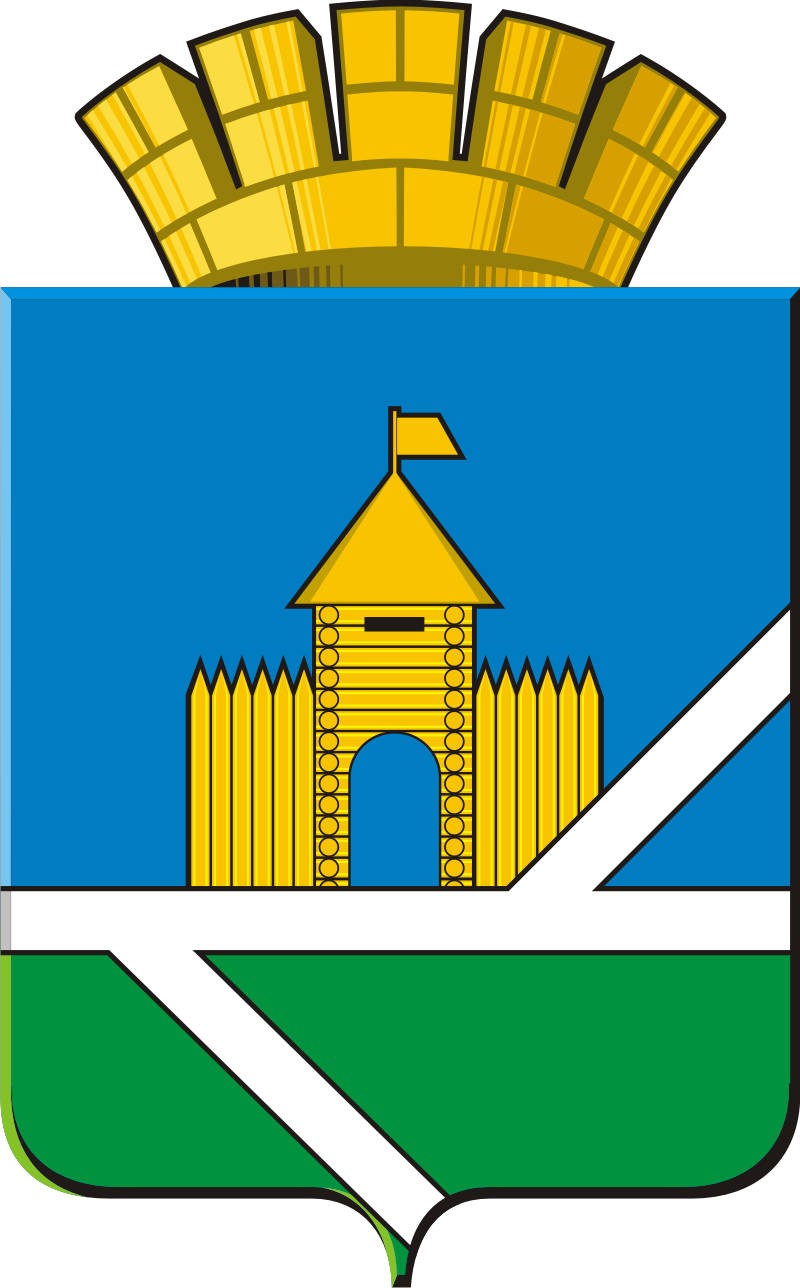 